Р А С П О Р Я Ж Е Н И Е  15 декабря 2020 года №30 О постановке в очередь в улучшении жилищных бытовых условийПоставить в очередь нуждающихся по улучшению жилищных условий Дилмухаметова Алмаза Фирдиназовича на общих основаниях с 15 декабря 2020 года.Глава сельского поселения                             Шарафутдинов Ф.Ф.БАШҠОРТОСТАН РЕСПУБЛИКАҺЫАСҠЫН  РАЙОНЫМУНИЦИПАЛЬ РАЙОНЫНЫҢСОЛТАНБӘК АУЫЛ СОВЕТЫАУЫЛ  БИЛӘМӘҺЕ ХАКИМИӘТЕ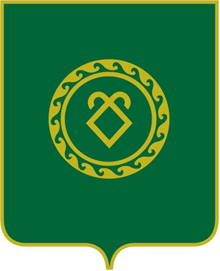 АДМИНИСТРАЦИЯСЕЛЬСКОГО ПОСЕЛЕНИЯСУЛТАНБЕКОВСКИЙ СЕЛЬСОВЕТМУНИЦИПАЛЬНОГО РАЙОНААСКИНСКИЙ РАЙОНРЕСПУБЛИКА БАШКОРТОСТАН